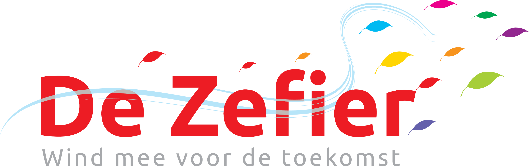 Uitschrijfformulier basisschool De ZefierReden vertrek: verhuizing / plaatsing (S)BO / andere basisschoolDe Zefier stuurt een onderwijskundig rapport toe aan de nieuwe school, de ouders/verzorgers ontvangen hiervan eveneens een afschrift.Naam verzorger 1						Naam verzorger 2Handtekening						HandtekeningVoornaam leerlingAchternaam leerlingGroep Huidig adres Postcode / woonplaatsTelefoonnummer Nieuwe adresgegevens indien verhuizingNieuwe adresgegevens indien verhuizingNieuw adresPostcode / woonplaatsNieuw telefoonnummerGegevens nieuwe schoolGegevens nieuwe schoolNaam schoolAdres Postcode / woonplaatsTelefoonnummer Geplaatst in groepNaam contactpersoonStartdatum nieuwe school